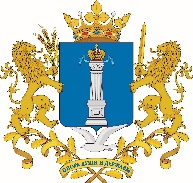 Министерство жилищно-коммунального хозяйства и строительства Ульяновской областиП Р И К А Зг. УльяновскО внесении изменений в приказ Министерства энергетики, жилищно-коммунального комплекса и городской среды Ульяновской области от 16.04.2019 № 25-одП р и к а з ы в а ю:Внести в Положение о комиссии по соблюдению требований                         к служебному поведению государственных гражданских служащих Министерства жилищно-коммунального хозяйства и строительства Ульяновской области и урегулированию конфликта интересов, утверждённое приказом Министерства энергетики, жилищно-коммунального комплекса                       и городской среды Ульяновской области от 16.04.2019 № 25-од «Об утверждении Положения о комиссии по соблюдению требований к служебному поведению государственных гражданских служащих Министерства жилищно-коммунального хозяйства и строительства Ульяновской области                                              и урегулированию конфликта интересов» следующие изменения:1) в подпункте «а» пункта 6 слова «заместитель Министра жилищно-коммунального хозяйства и строительства Ульяновской области – главный бухгалтер» заменить словами «Первый заместитель Министра жилищно-коммунального хозяйства и строительства Ульяновской области»;2) абзац первый пункта 19 после слов «заинтересованные организации» дополнить словами «, а также использовать государственную информационную систему в области противодействия коррупции «Посейдон», в том числе для направления запросов».2. Настоящий приказ вступает в силу на следующий день после дня                      его официального опубликования.Министр                                                                                                    А.Я.ЧерепанПОЯСНИТЕЛЬНАЯ ЗАПИСКАк проекту приказа Министерства жилищно-коммунального хозяйства и строительства Ульяновской области «О внесении изменений в приказ Министерства энергетики, жилищно-коммунального комплекса и городской среды Ульяновской областиот 16.04.2019 № 25-од»Проект приказа Министерства жилищно-коммунального хозяйства и строительства Ульяновской области «О внесении изменений в приказ Министерства энергетики, жилищно-коммунального комплекса и городской среды Ульяновской области от 16.04.2019 № 25-од» (далее – проект) предусматривает внесение изменений в приказ Министерства энергетики, жилищно-коммунального комплекса и городской среды Ульяновской области                                  от 16.04.2019 № 25-од «Об утверждении Положения о комиссии по соблюдению требований к служебному поведению государственных гражданских служащих Министерства жилищно-коммунального хозяйства и строительства Ульяновской области и урегулированию конфликта интересов» в целях его приведения в соответствие с Указом Президента Российской Федерации от 25.04.2022 № 232 «О государственной информационной системе в области противодействия коррупции «Посейдон» и внесении изменений в некоторые акты Президента Российской Федерации». Также, уточняется должность Председателя комиссии по соблюдению требований к служебному поведению государственных гражданских служащих Министерства жилищно-коммунального хозяйства и строительства Ульяновской области и урегулированию конфликта интересов.Проект разработан департаментом правового и административного обеспечения Министерства (директора департамента – Старостин Е.Ю.).Директор департамента правовогои административного обеспечения                                                  Е.Ю.СтаростинФИНАНСОВО-ЭКОНОМИЧЕСКОЕ ОБОСНОВАНИЕ к проекту приказа Министерства жилищно-коммунального хозяйства и строительства Ульяновской области «О внесении изменений в приказ Министерства энергетики, жилищно-коммунального комплекса и городской среды Ульяновской области от 16.04.2019 № 25-од»Принятие приказа Министерства жилищно-коммунального хозяйства и строительства Ульяновской области «О внесении изменений в приказ Министерства энергетики, жилищно-коммунального комплекса и городской среды Ульяновской области от 16.04.2019 № 25-од» не повлечёт выделения средств из областного бюджета Ульяновской области.Директор департамента правовогои административного обеспечения                                                  Е.Ю.Старостин№Экз. № _____